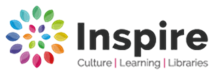 Mobile Library visits for 2024 Any enquires please contact: Ask Inspire 01623 677 200 or Email: worksop.library@inspireculture.org.ukWebsite inspireculture.org.ukDay: FridayDay: FridayMobile: North Mobile: North Route:16 Barnby Moor – Ranskill -  TorworthRoute:16 Barnby Moor – Ranskill -  TorworthRoute:16 Barnby Moor – Ranskill -  TorworthJan 19th    Feb 16th    Feb 16th    Mar 15th Mar 15th Apr 12th May 10th  June 7th July 5th  July 5th  Aug 2nd  Aug 2nd  Aug 30th Sept 27th Oct 25th Nov 22nd Nov 22nd Dec 20th  Dec 20th  Jan 17th  2025Stop No.LocationStop Name Arrive Depart1RanskillGrange Cottage-Blyth Road10.0010.102Barnby MoorThe Coppice10.1510.353RanskillWhitton Close10.4010.554RanskillArundel Drive/Oaks Close11.0011.405RanskillArundel Drive (No. 38)11.4512.156RanskillStation Road (No. 7)12.2012.3078RanskillStation Avenue (No. 57)14.0014.209TorworthGreat North Road/Holds Lane14.2514.4010TorworthUnderwood Avenue14.4515.00